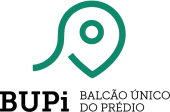 TERMO DE AUTENTICAÇÃO DA ASSINATURA A ROGO______________________________________________________________________________, Técnico Habilitado do município da Marinha Grande, portador do Cartão de Cidadão nº _______________________, declara que verificou a identidade do promotor da RGG, ___________________________________________________________,  por exibição do respetivo documento de identificação e que assina a rogo de _________________________________________________________, portador do B.I. nº________________________, emitido em __________________________ pelo SIC de ___________________________ a _______/________/_____________, que declarou não saber assinar._______________________, ________ de ______________________ de ________...........................................................	..........................................................(Assinatura do Técnico Habilitado)	(Impressão Digital do Promotor)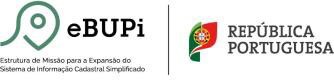 eBUPi - Estrutura de Missão para a Expansão do Sistema de Informação Cadastral Simplificado Avenida D. João II, 1 - Campus Justiça, Edifício G - HUB Justiça – 1900-097 Lisboa| PORTUGAL TEL + 351 21 321 24 84 EMAIL geral@ebupi.mj.gov.pt